所属不明備品リストNo(名前)写真備考1(マット)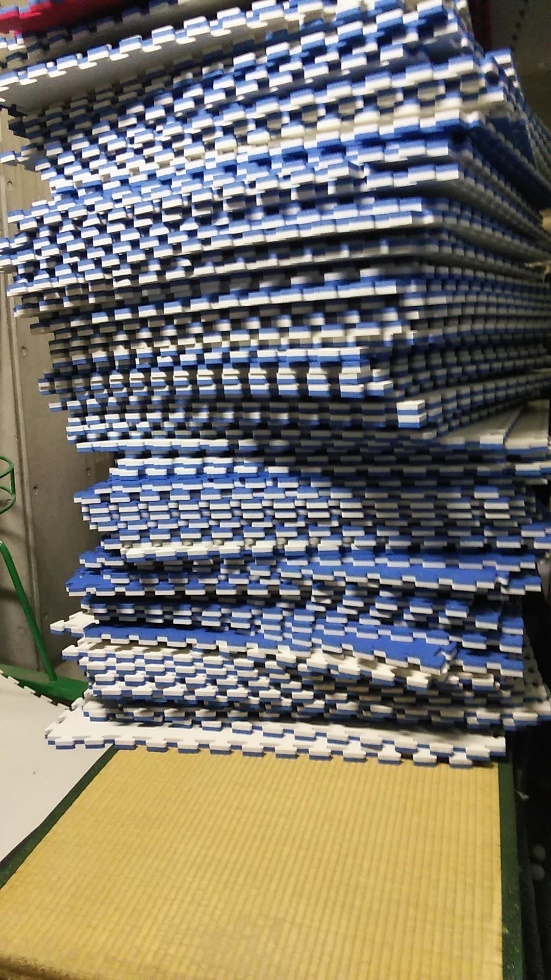 空手部の物かもしれません2(畳)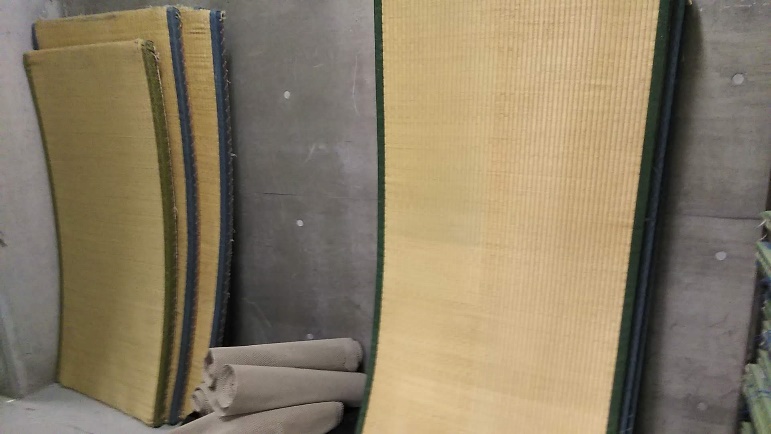 一部他のクラブ所属の物があるかもしれません3(マット)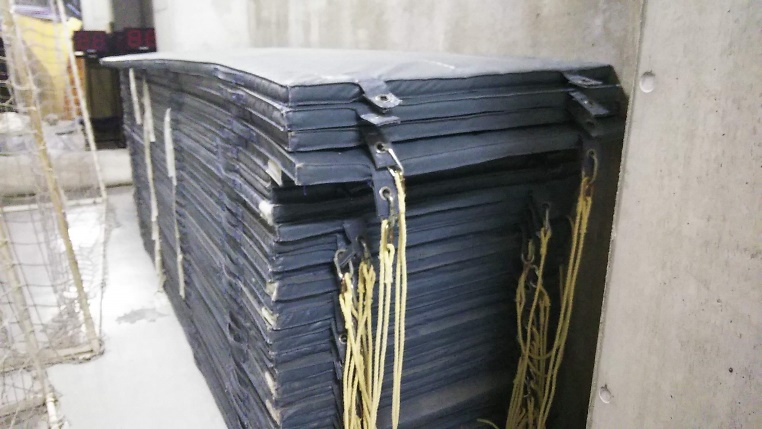 4(ロイター板)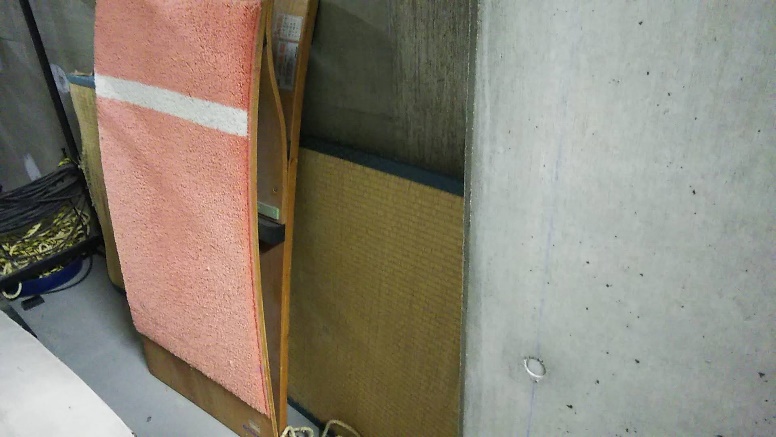 5(マット)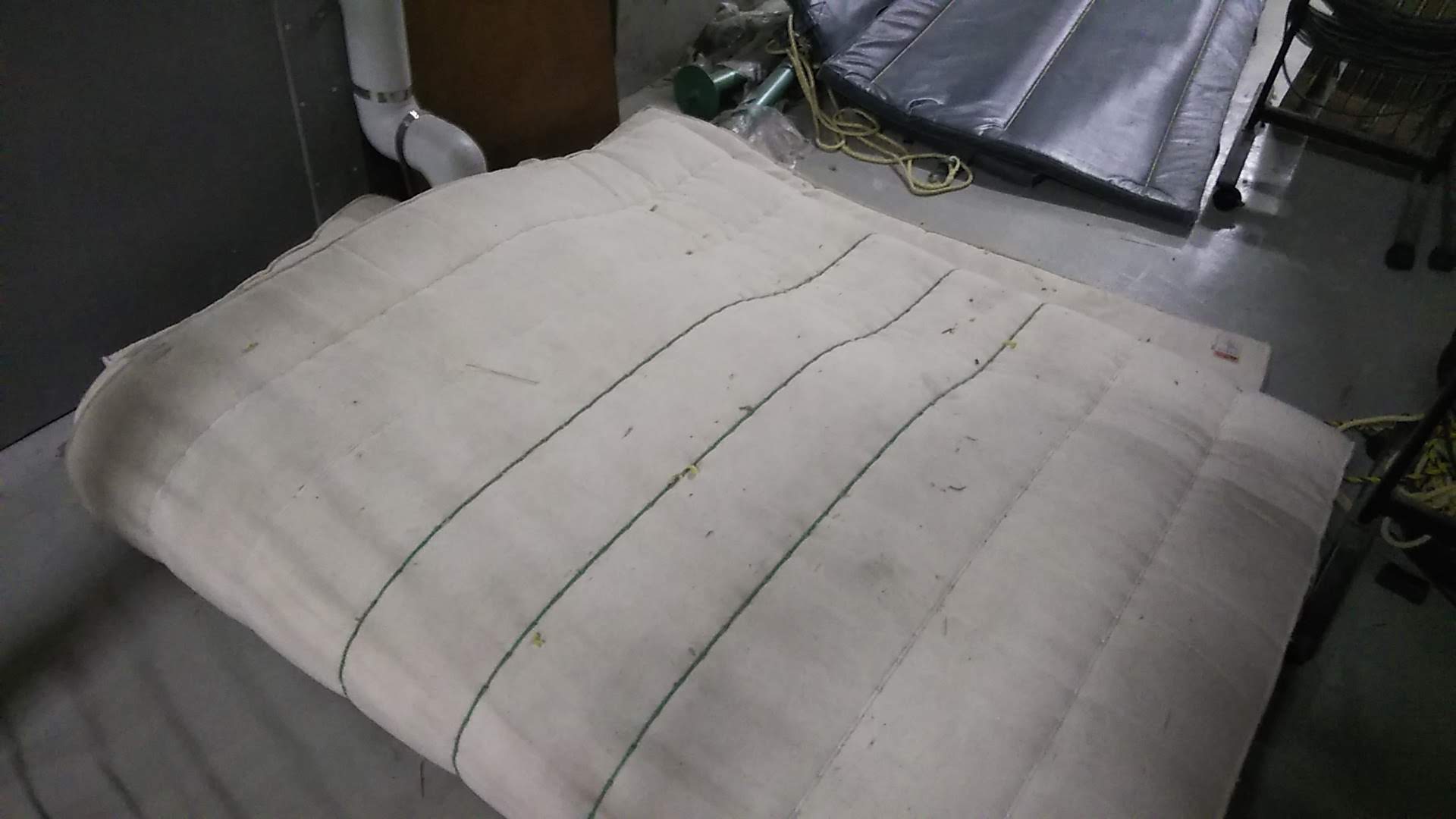 6(24秒タイマー)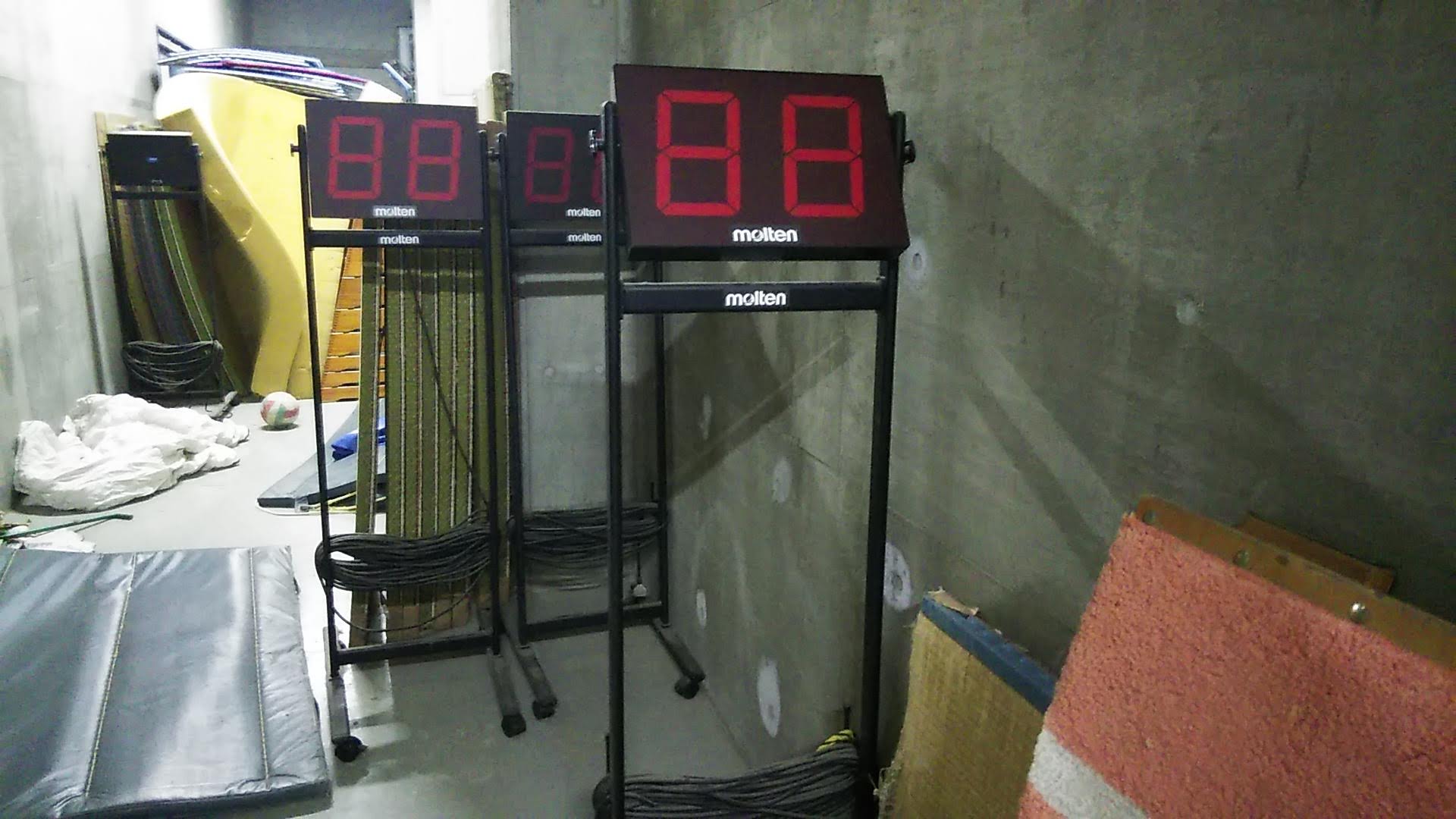 バスケ部が使うかもしれません7(マットカバー？)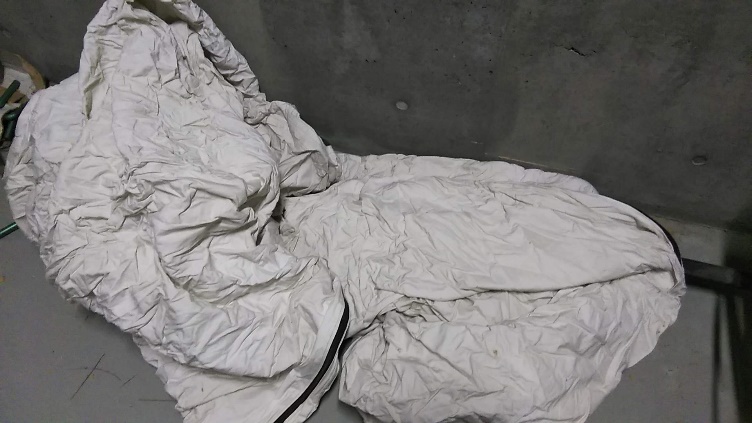 8(跳び箱)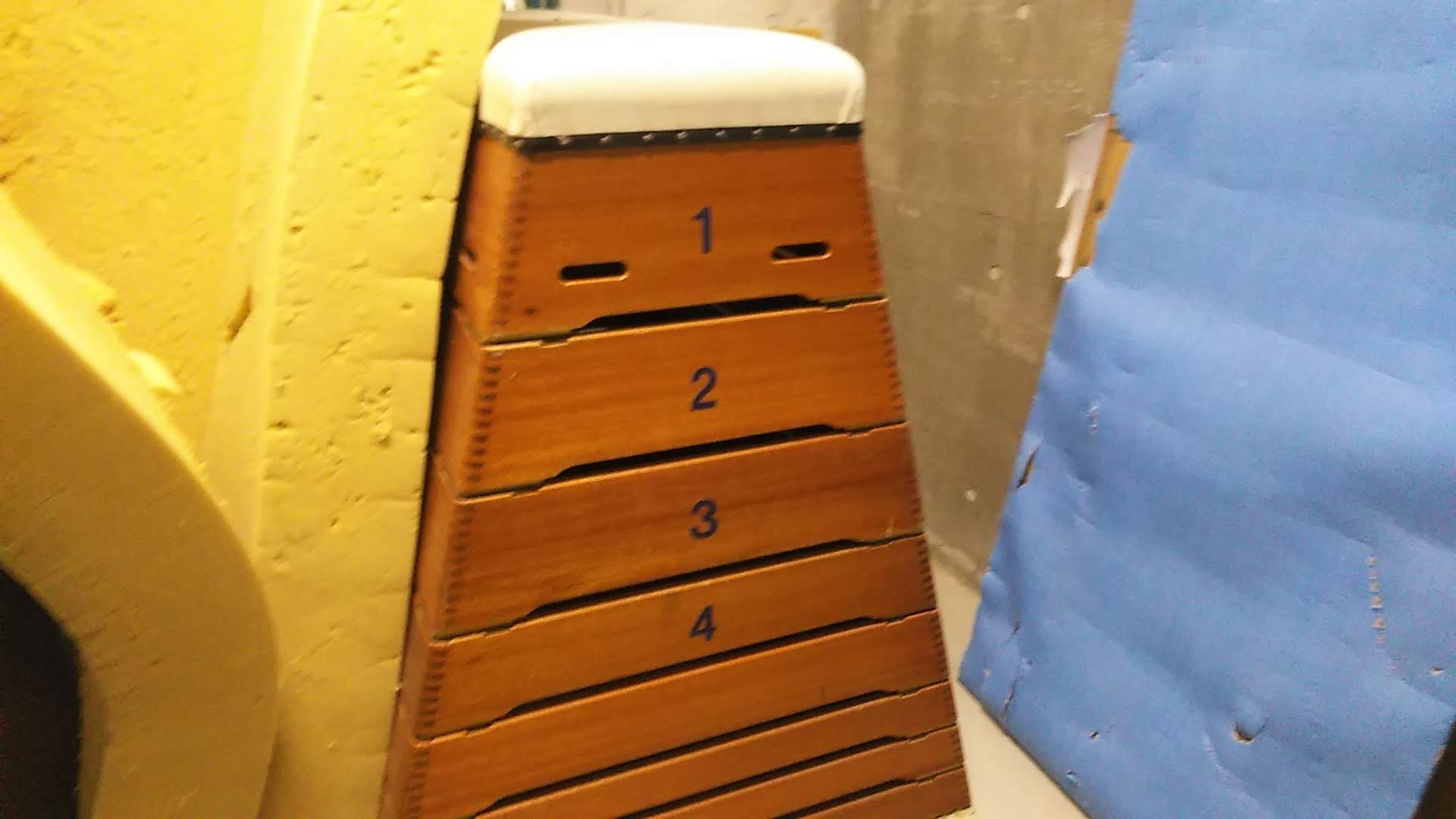 9(緩衝材)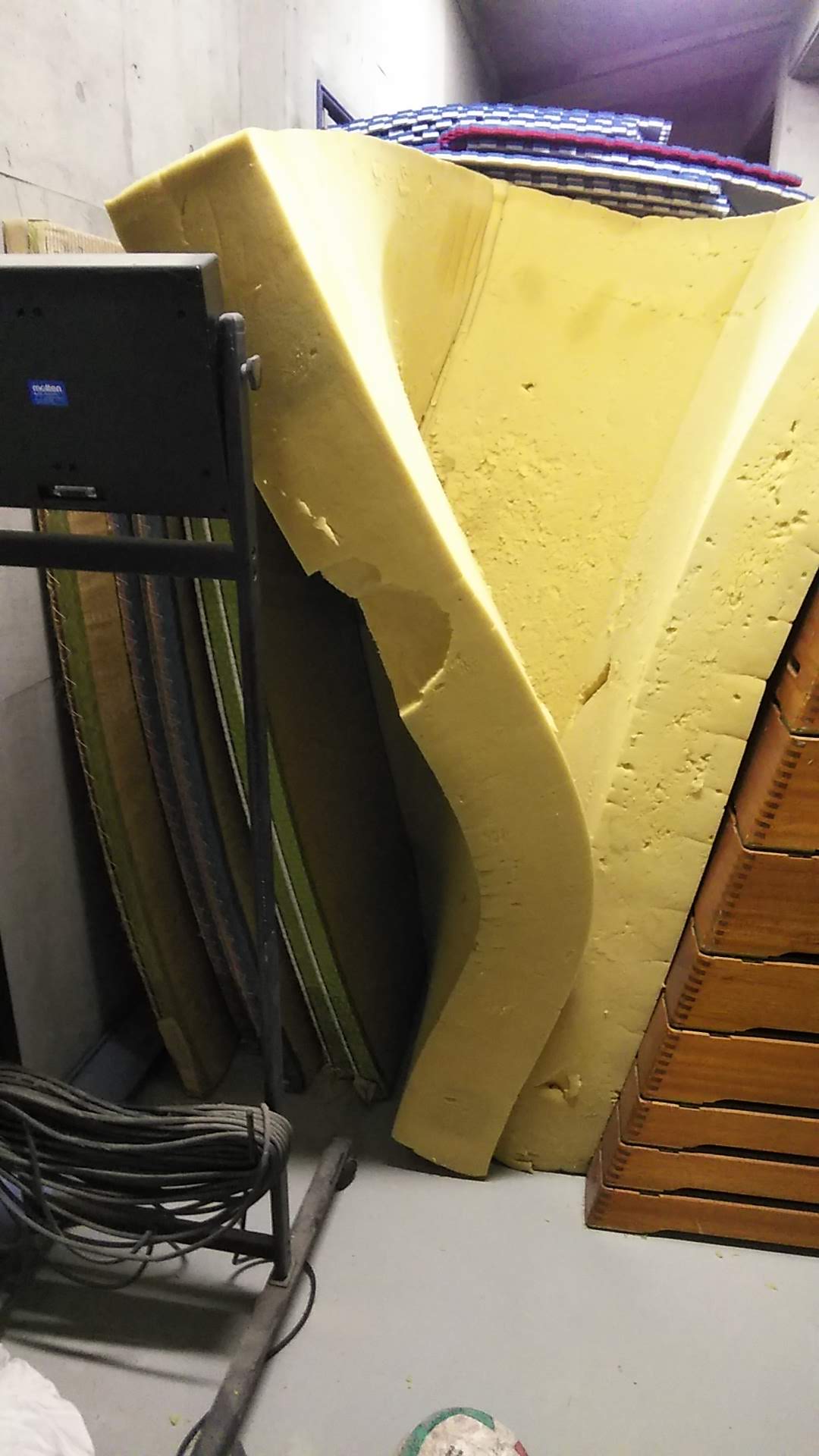 10(ネット)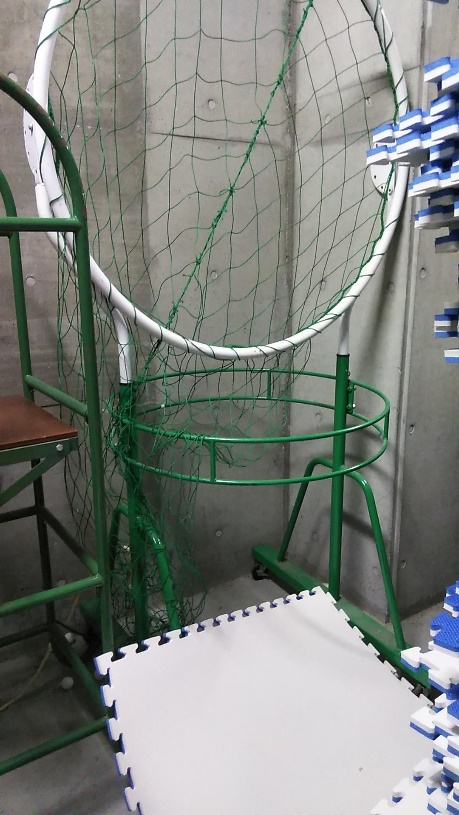 11(審判台)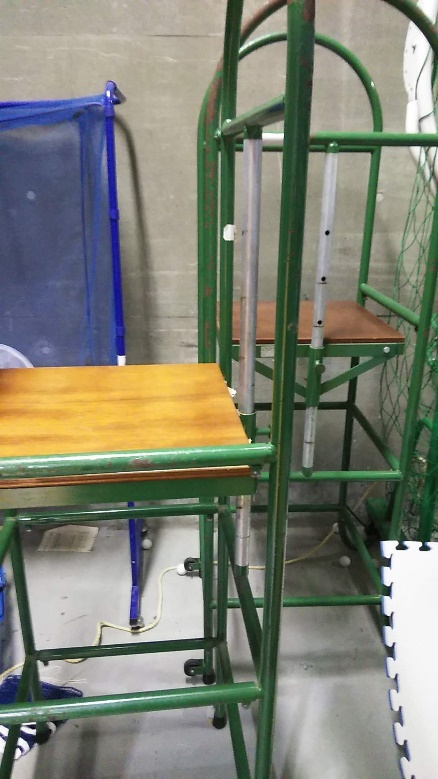 2台あり、1つはバスケ部が使用しています。12(扇風機)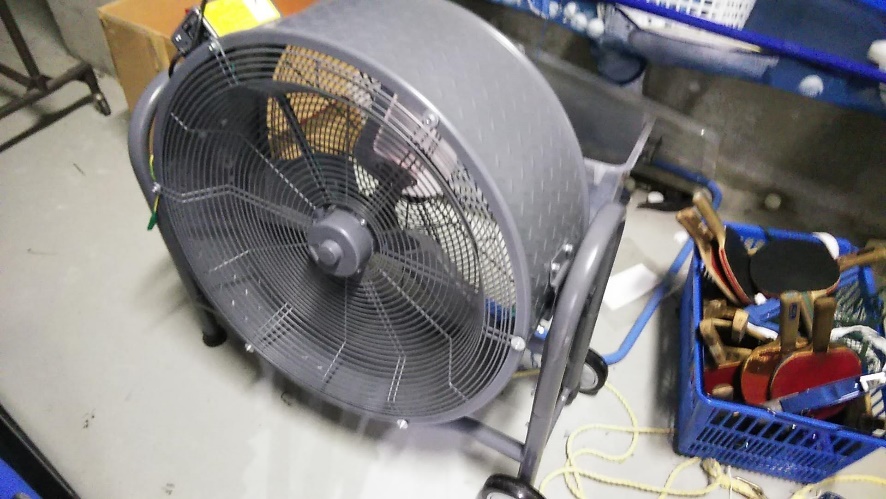 13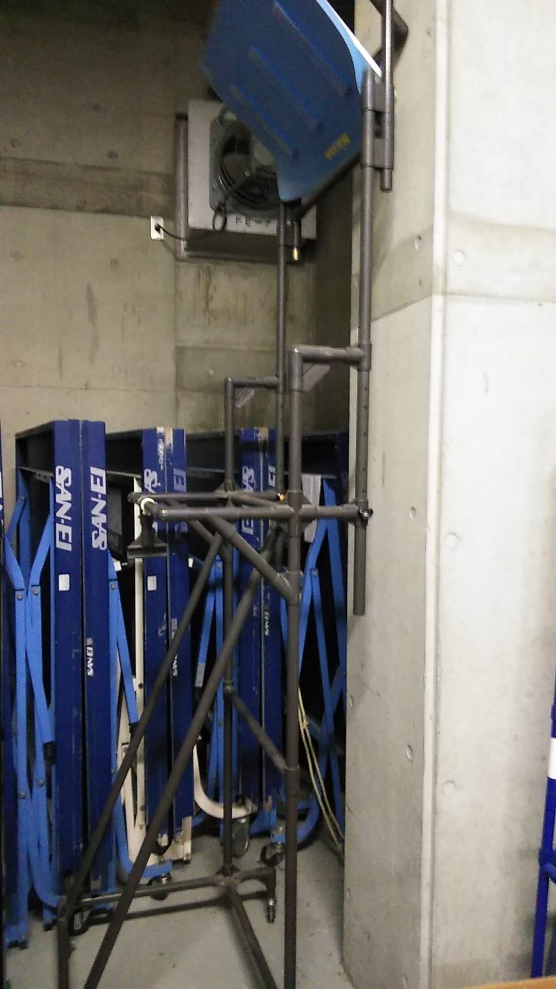 14(ロープ)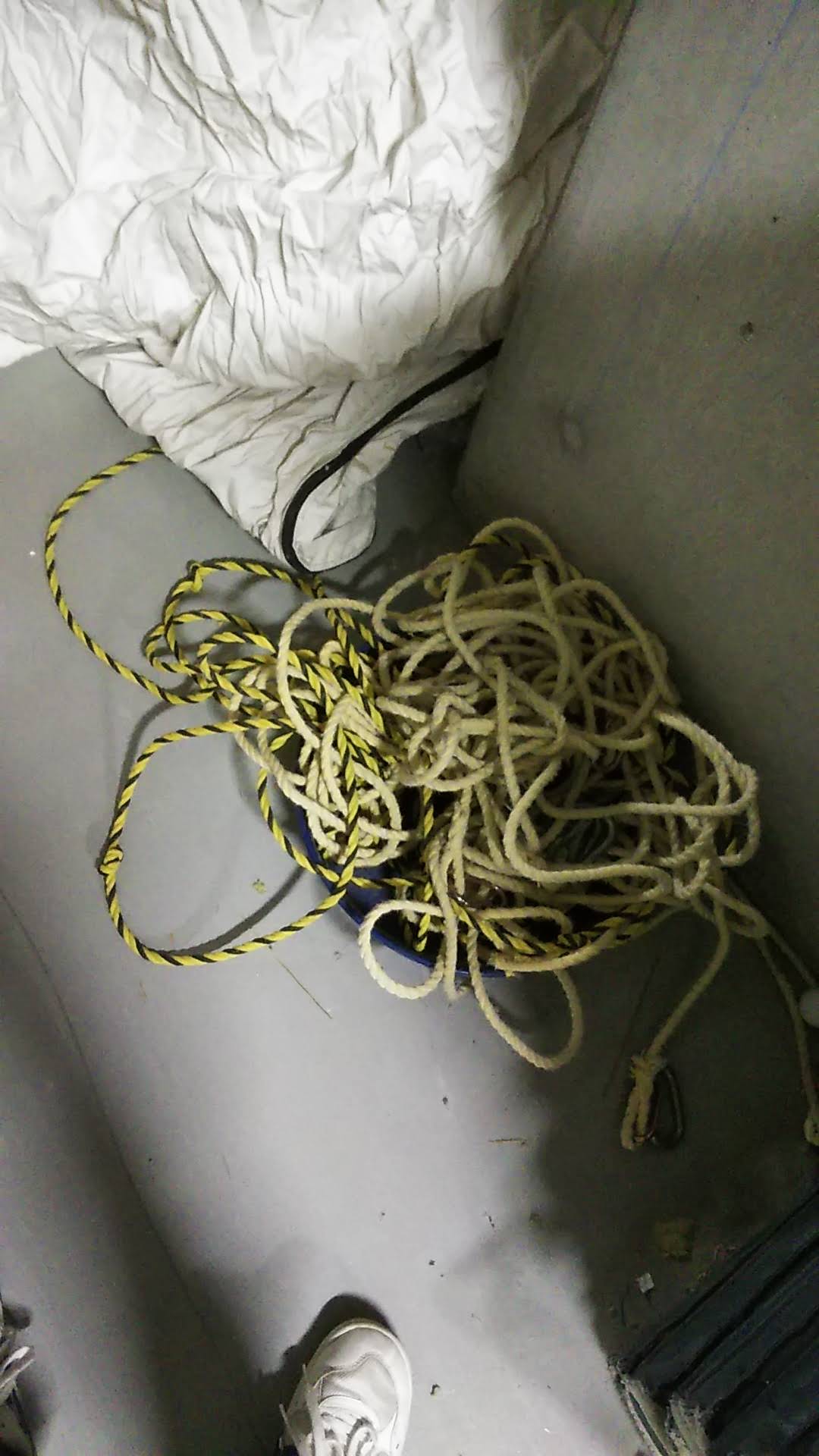 15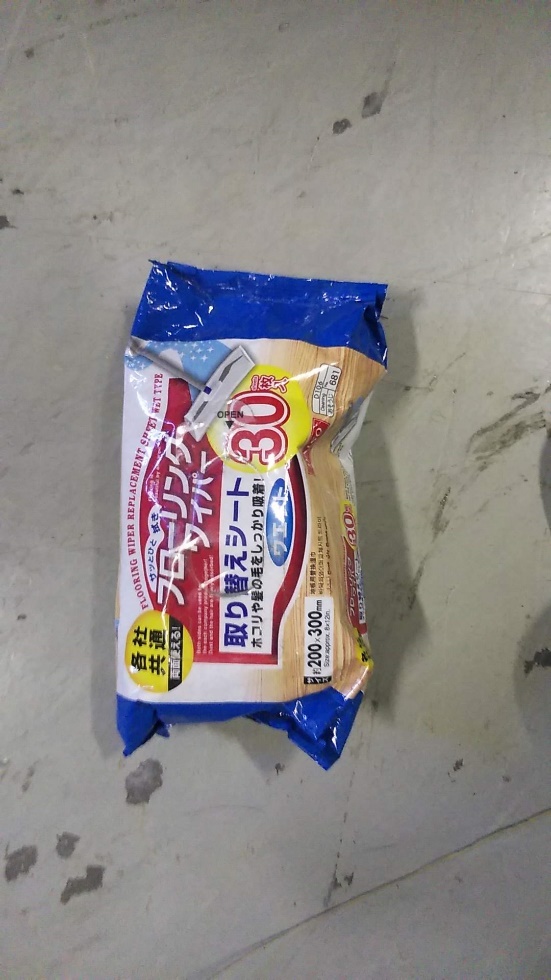 16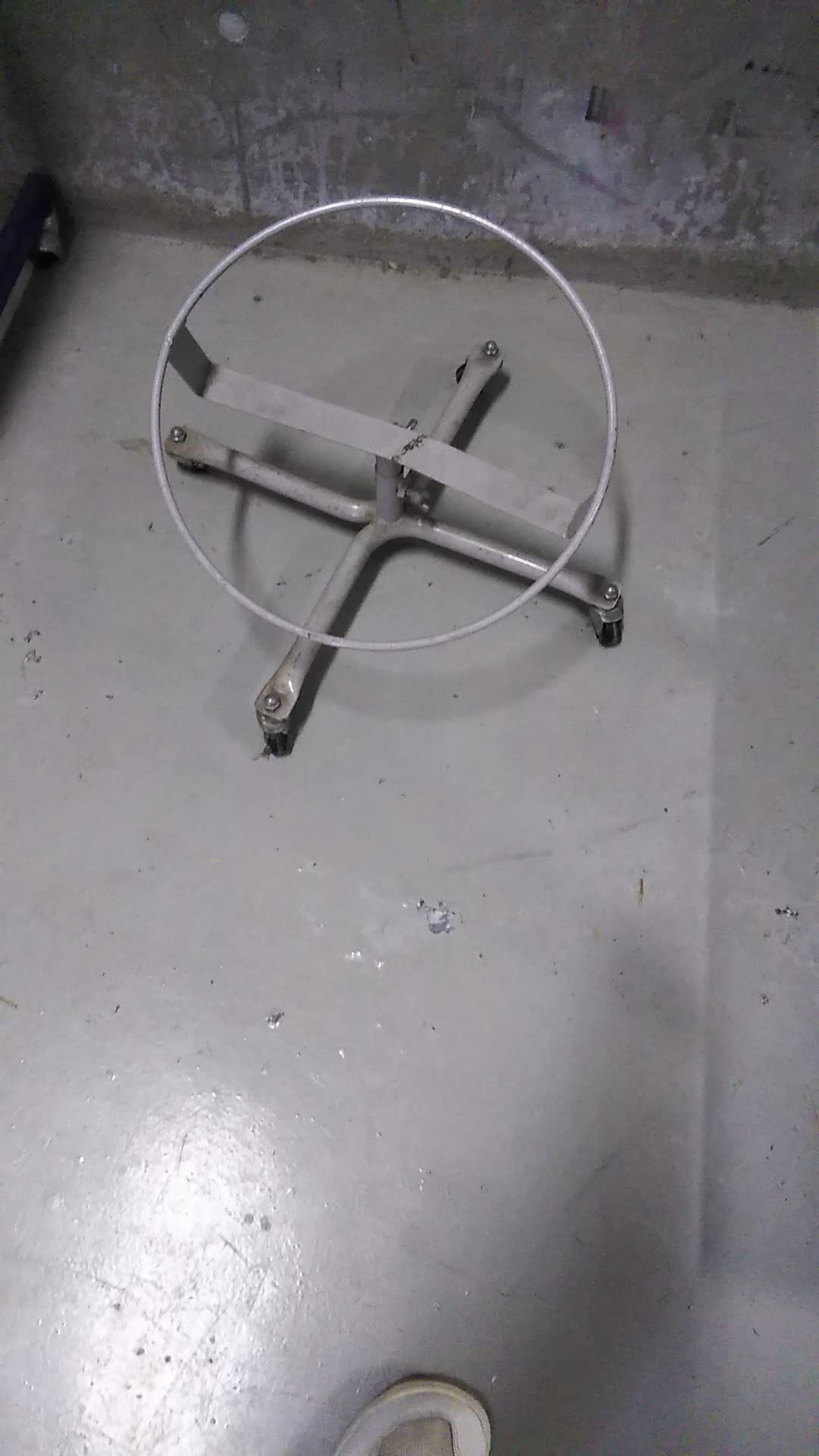 17(バレーボール)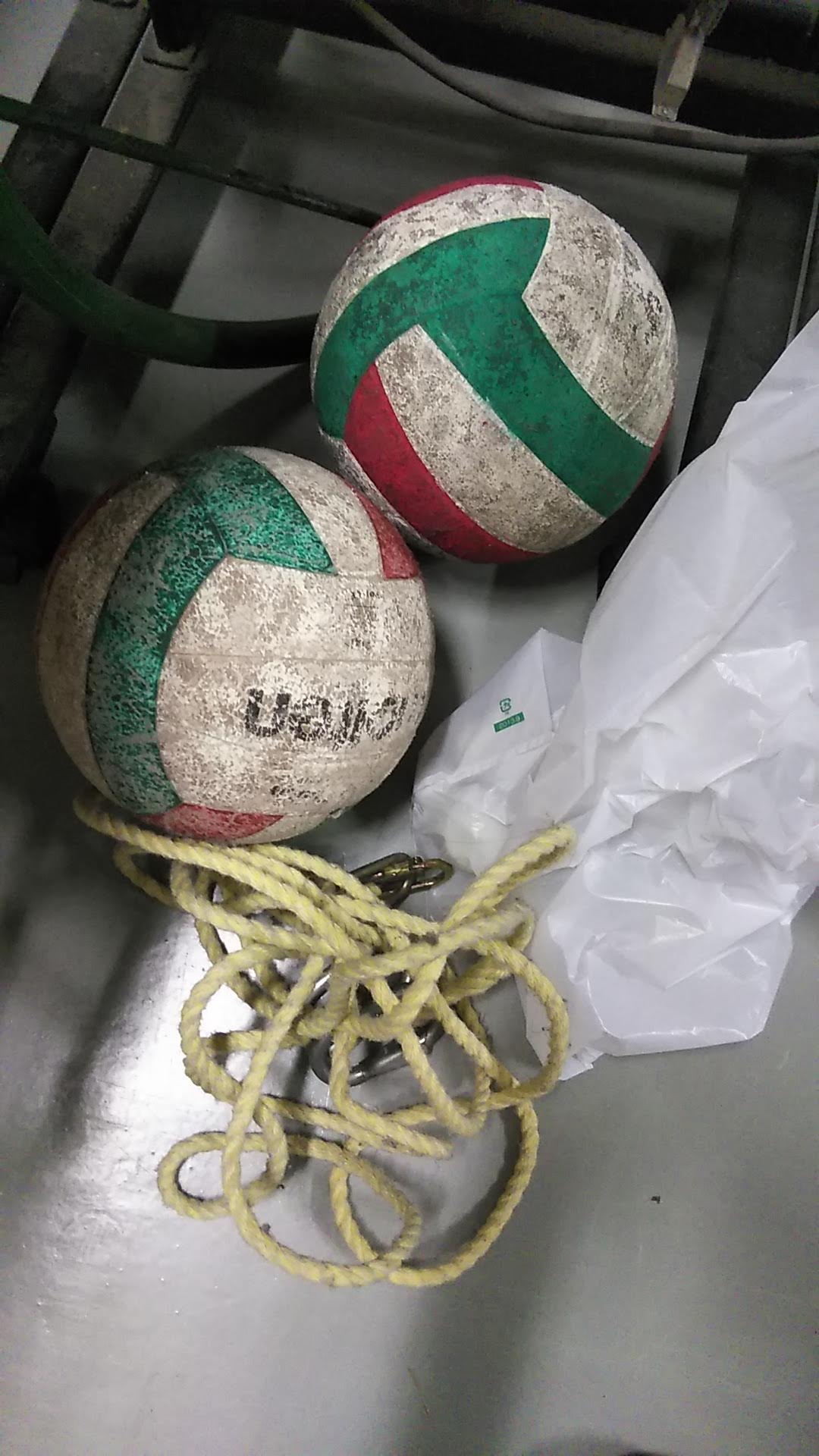 ずいぶん空気が抜けています。18(ロープ)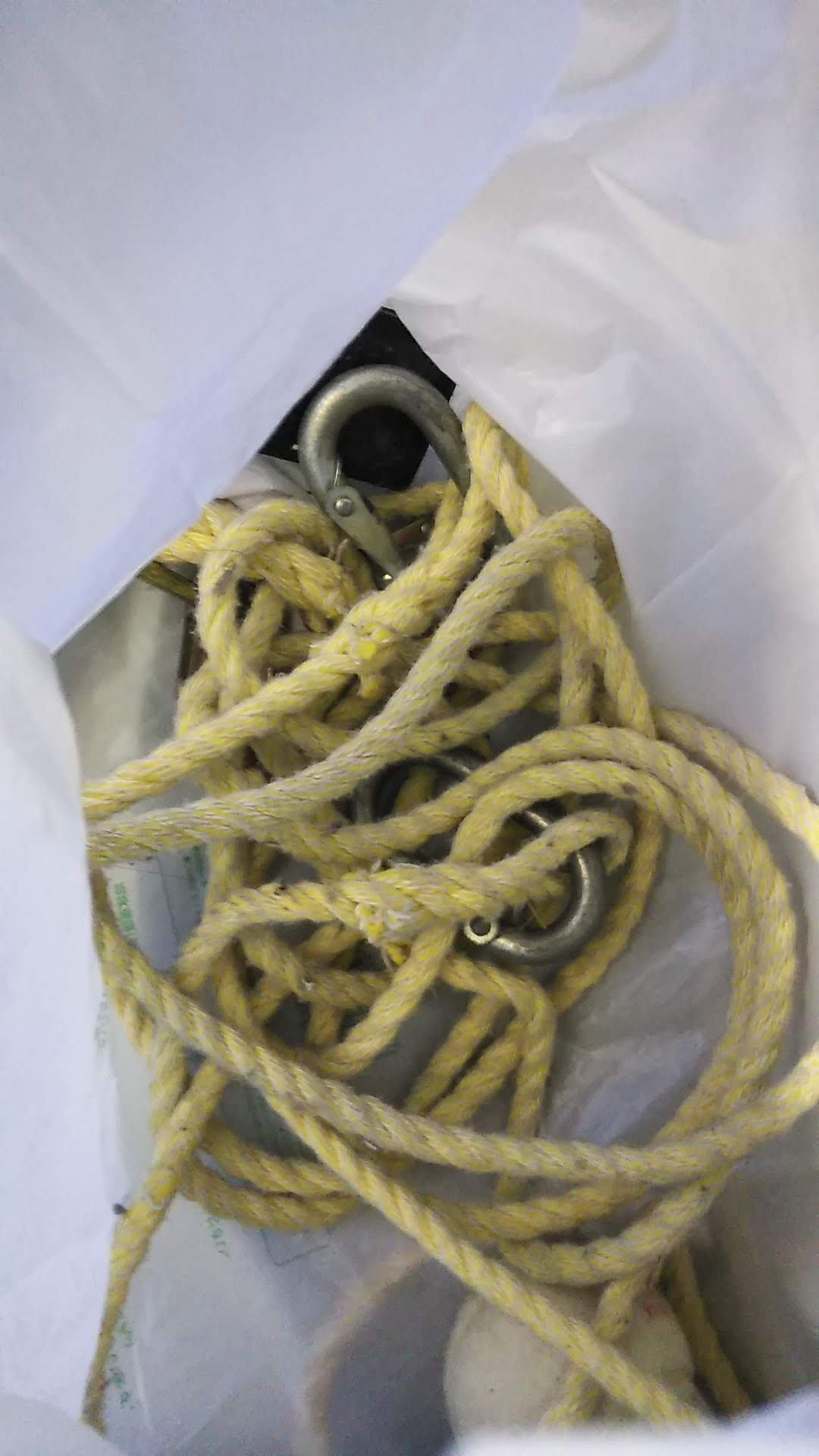 19(スリッパ)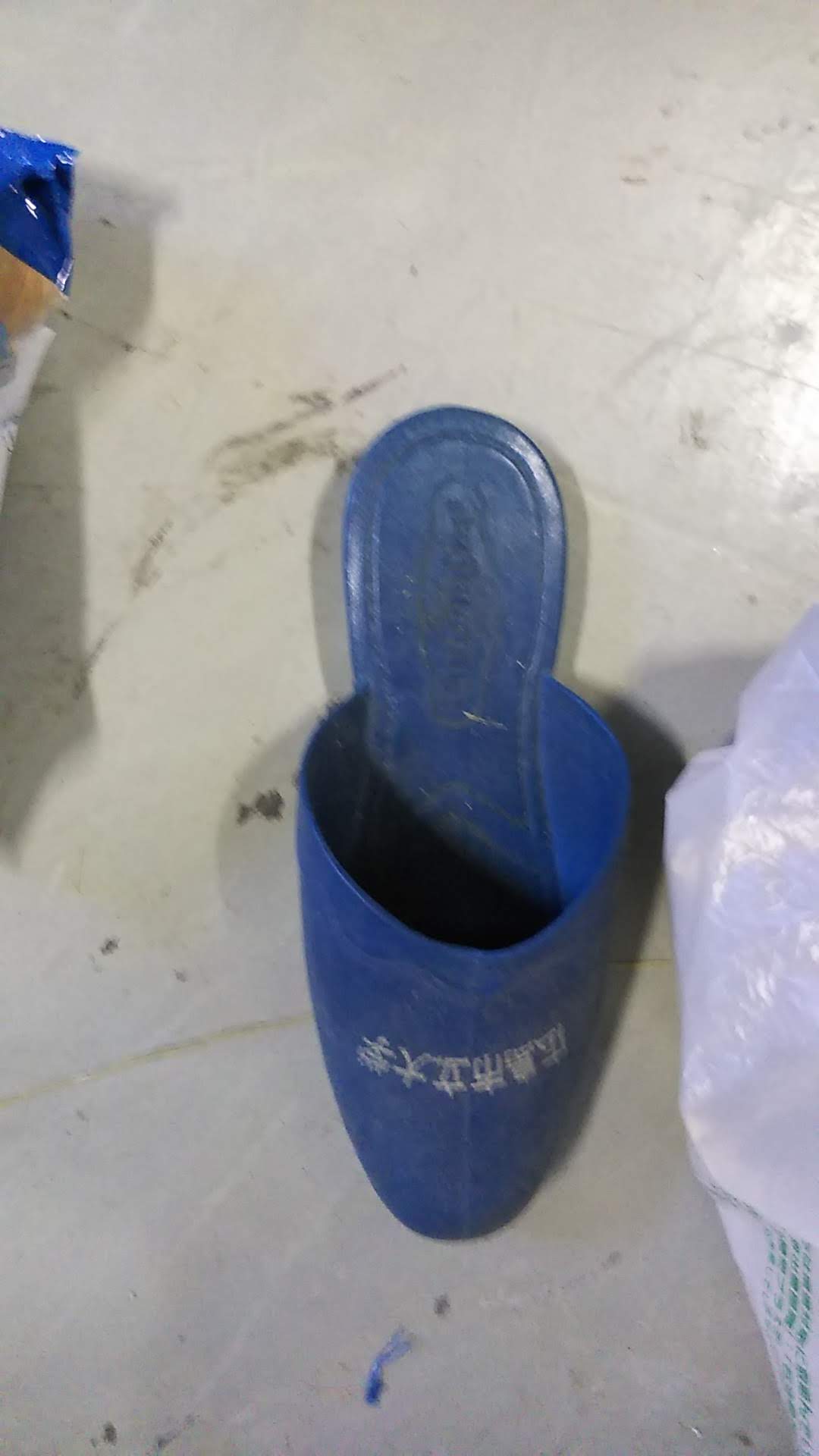 20(ネットのポールのようなもの)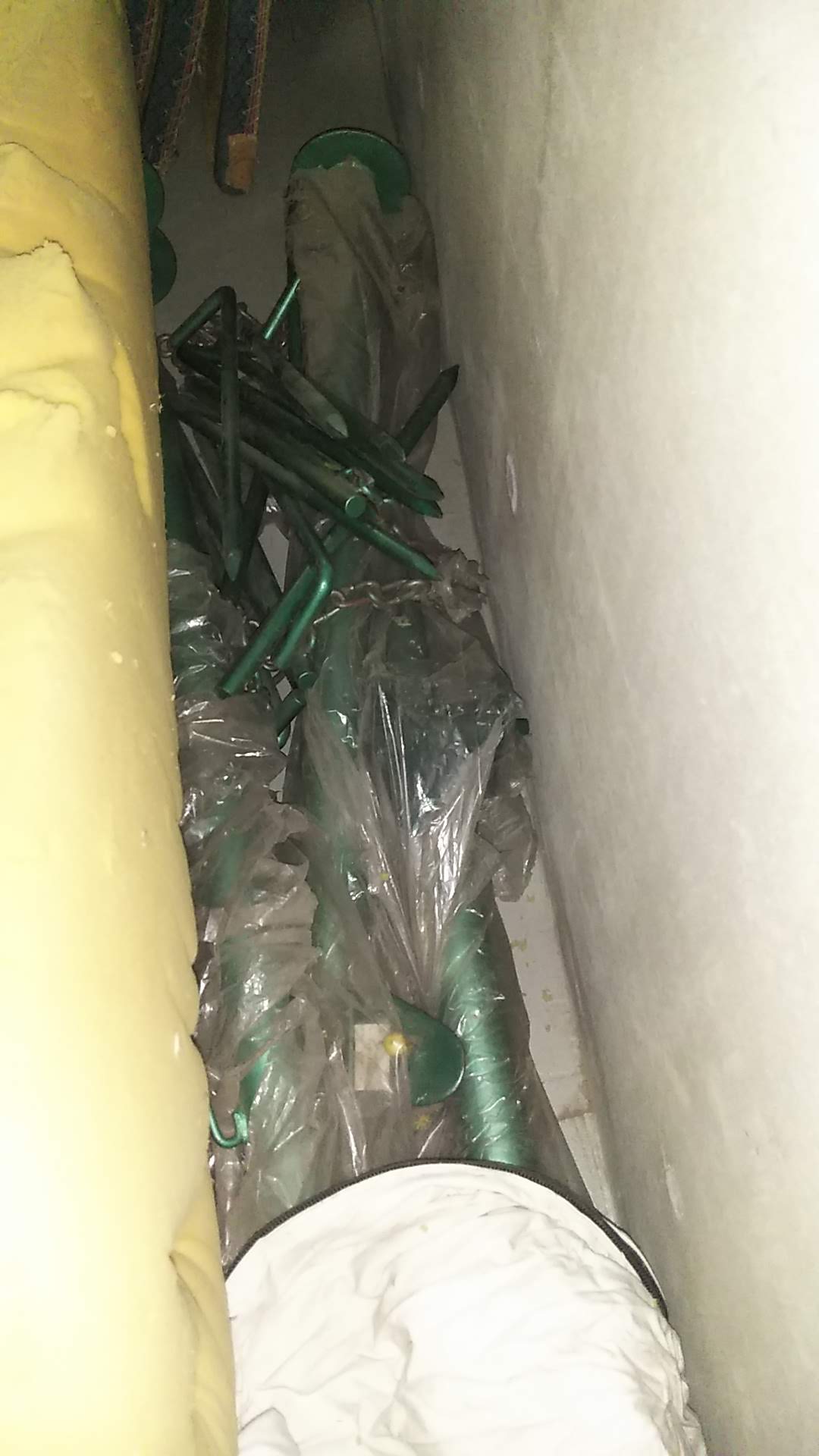 